6 класс Подготовка к входному контролю Домашняя работа (Карточка № 2)Найди площадь треугольника, изображенного на рисункеа)          б) Прямоугольный участок земли имеет длину 6,8 м, ширину 3,9 м. Найдите периметр этого участка.Дан прямоугольник АВСД. Найдите сторону ВС, если, сторона АВ = 7см, а площадь этого участка равна 42 см2Одну страницу принтер печатает 12 секунд. Сколько страниц напечатает принтер за 3 минуты.Подготовка к входному контролю Домашняя работа (Карточка № 2)Найди площадь треугольника, изображенного на рисункеа)          б) Прямоугольный участок земли имеет длину 6,8 м, ширину 3,9 м. Найдите периметр этого участка.Дан прямоугольник АВСД. Найдите сторону ВС, если, сторона АВ = 7см, а площадь этого участка равна 42 см2Одну страницу принтер печатает 12 секунд. Сколько страниц напечатает принтер за 3 минуты.Подготовка к входному контролю Домашняя работа (Карточка № 2)Найди площадь треугольника, изображенного на рисункеа)       б) Прямоугольный участок земли имеет длину 6,8 м, ширину 3,9 м. Найдите периметр этого участка.Дан прямоугольник АВСД. Найдите сторону ВС, если, сторона АВ = 7см, а площадь этого участка равна 42 см2Одну страницу принтер печатает 12 секунд. Сколько страниц напечатает принтер за 3 минуты.Подготовка к входному контролю Домашняя работа (Карточка № 2)Найди площадь треугольника, изображенного на рисункеа)          б) Прямоугольный участок земли имеет длину 6,8 м, ширину 3,9 м. Найдите периметр этого участка.Дан прямоугольник АВСД. Найдите сторону ВС, если, сторона АВ = 7см, а площадь этого участка равна 42 см2Одну страницу принтер печатает 12 секунд. Сколько страниц напечатает принтер за 3 минуты.Подготовка к входному контролю Домашняя работа (Карточка № 2)Найди площадь треугольника, изображенного на рисункеа)          б) Прямоугольный участок земли имеет длину 6,8 м, ширину 3,9 м. Найдите периметр этого участка.Дан прямоугольник АВСД. Найдите сторону ВС, если, сторона АВ = 7см, а площадь этого участка равна 42 см2Одну страницу принтер печатает 12 секунд. Сколько страниц напечатает принтер за 3 минуты.Подготовка к входному контролю Домашняя работа (Карточка № 2)Найди площадь треугольника, изображенного на рисункеа)       б) Прямоугольный участок земли имеет длину 6,8 м, ширину 3,9 м. Найдите периметр этого участка.Дан прямоугольник АВСД. Найдите сторону ВС, если, сторона АВ = 7см, а площадь этого участка равна 42 см2Одну страницу принтер печатает 12 секунд. Сколько страниц напечатает принтер за 3 минуты.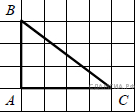 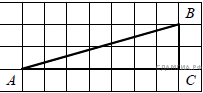 